Lesson 8:  Complex Number DivisionStudent OutcomesStudents determine the modulus and conjugate of a complex number.Students use the concept of conjugate to divide complex numbers.Lesson NotesThis is the second day of a two-day lesson on complex number division and applying this knowledge to further questions about linearity.  In Lesson 7, students studied the multiplicative inverse.  In this lesson, students study the numerator and denominator of the multiplicative inverse and their relationship to the conjugate and modulus.  The lesson culminates with complex number division.ClassworkOpening Exercise (3 minutes)Students practice using the formula for the multiplicative inverse derived in Lesson 7 as a lead in to this lesson.
Opening ExerciseUse the general formula to find the multiplicative inverse of each complex number.Discussion (2 minutes)Look at the complex numbers given in the Opening Exercise and the numerators of the multiplicative inverses.  Do you notice a pattern?  Explain.The real term is the same in both the original complex number and its multiplicative inverse, but the imaginary term in the multiplicative inverse is the opposite of the imaginary term in the original complex number.If the complex number , what is the numerator of its multiplicative inverse?Features of the multiplicative inverse formula often reappear in complex number arithmetic, so mathematicians have given these features names.  The conjugate of a complex number  is .  Repeat that with me.The conjugate of  is .Exercises 1–4 (2 minutes)Have students quickly complete the exercises individually, and then follow up with the questions below.  This would be a good exercise to do as a rapid white board exchange.
Exercises 1–4Find the conjugate, and plot the complex number and its conjugate in the complex plane.  Label the conjugate with a prime symbol.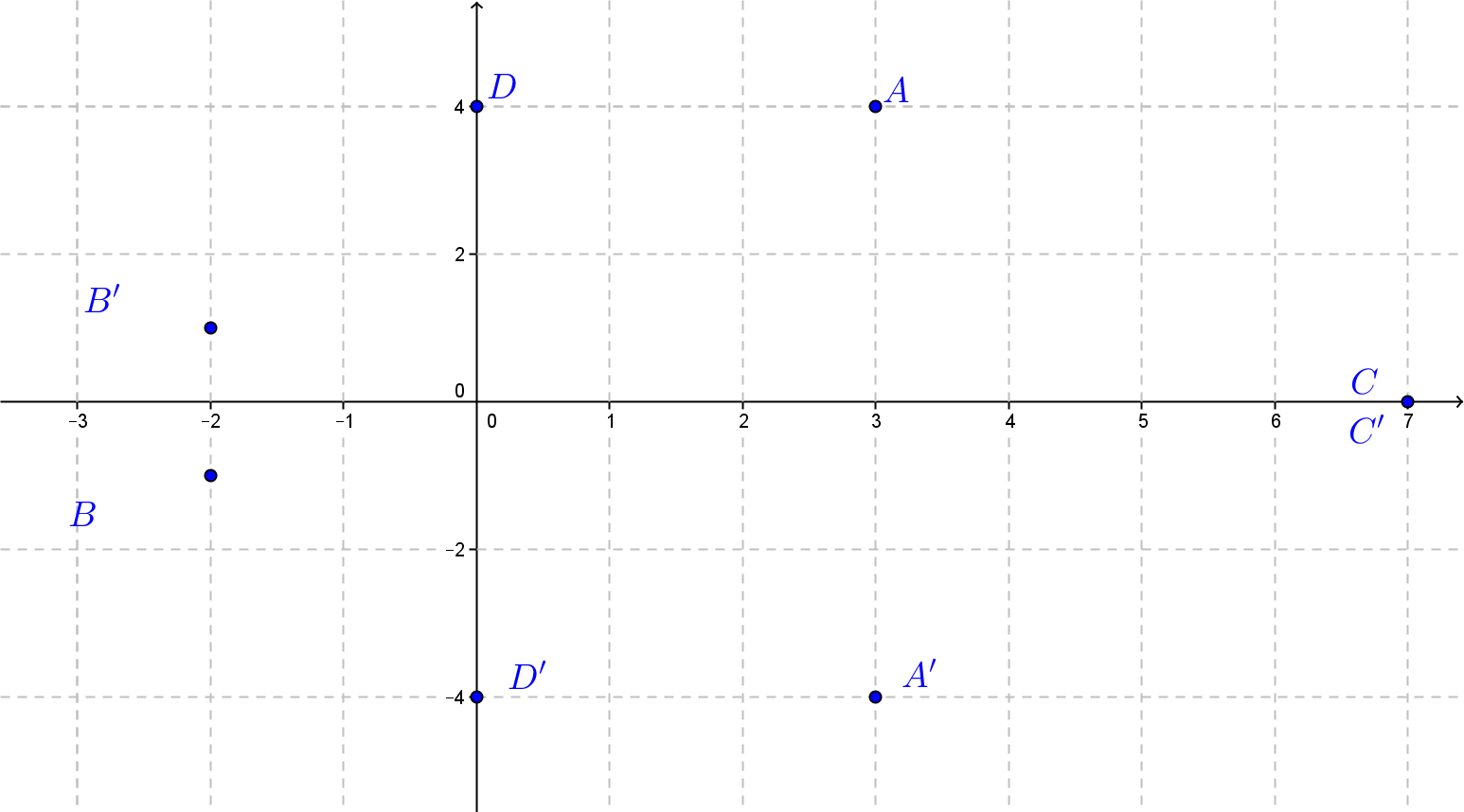 :  :  :  :  :  :  :  :  Discussion (8 minutes)Does  have a complex conjugate?  If so, what is it?  Explain your answer.Yes, , so the complex conjugate would be .What is the complex conjugate of ?  Explain., the complex conjugate is .If , then the conjugate of  is denoted .  That means .What is the geometric effect of taking the conjugate of a complex number?  The complex conjugate reflects the complex number across the real axis.  What can you say about the conjugate of the conjugate of a complex number?The conjugate of the conjugate is the original number.Is  always true?  Explain.Yes, answers will vary.  Students could plug in different complex numbers for  and  and show that they work or use a general formula argument.  If  and , 
, and .  , and , so 
.  Therefore,  is always true.Is  always true?  Explain.  Yes, answers will vary.  Using the general formula argument:  If  and , then 
.  .  
, and , so .  Therefore,  is always true.Now let’s look at the denominator of the multiplicative inverse.  Remind me how we find the denominator., the sum of the squares of the real term and the coefficient of the imaginary term.Does this remind of you something that we have studied?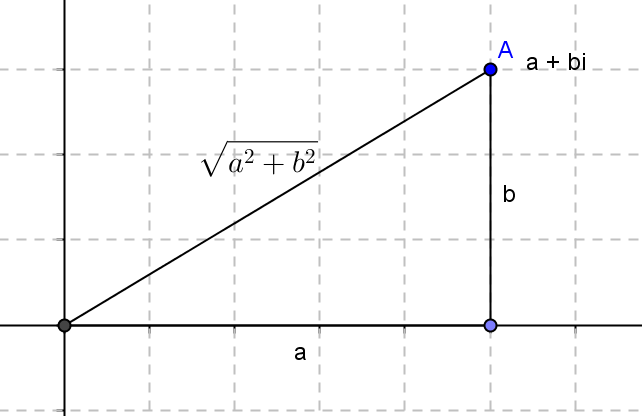 The Pythagorean theorem and if we take the square root, the distance formula. Mathematicians have given this feature a name too.  The modulus of a complex number  is the real number .  Repeat that with me.The modulus of a complex number  is the real number .Exercises 5–8 (4 minutes)Have students quickly complete the exercises individually, and then follow up with the questions below.  This would also be a good exercise to do as a rapid white board exchange.
Exercises 5–8Find the modulus.Discussion (3 minutes)If , then the modulus of  is denoted .  This means .  If  is a point in the complex plane, what is the geometric interpretation of ?The modulus is the distance of the point from the origin in the complex plane.The notation for the modulus of a complex number matches the notation for the absolute value of a real number.  Do you think this is a coincidence?  If a complex number is real, what can you say about its modulus?The modulus is the number.Explain to your neighbor what you have learned about the conjugate and the modulus of a complex number.The conjugate of a complex number  is ; taking the conjugate of a complex number reflects the number over the real axis.The modulus of complex number  is ; the modulus represents the distance from the origin to the point  in the complex plane.Exercises 9–11 (6 minutes)Students should complete Exercises 9–11 in pairs.  For advanced learners, assign all problems.  Assign only one problem to other groups.  Bring the class back together to debrief.
Exercises 9–11Given .Show that for all complex numbers , .Show that for all complex numbers , .Explain the following:  Every nonzero complex number  has a multiplicative inverse.  It is given by .The multiplicative inverse of .Example 1 (5 minutes)In this example, students divide complex numbers by multiplying the numerator and denominator by the conjugate.  Do this as a whole class discussion.
Example 1In this example, we are going to divide these two complex numbers.  Complex number division is different from real number division, and the quotient will also look different.To divide complex numbers, we want to make the denominator a real number.  We need to multiply the denominator by a complex number that will make it a real number.  Multiply the denominator by its conjugate.  What type of product do you get?.  You get a real number.The result of multiplying a complex number by its conjugate is always a real number. The goal is to rewrite this expression  as an equivalent expression with a denominator that is a real number.  We now know that we must multiply the denominator by its conjugate.  What about the numerator?  What must we multiply the numerator by in order to obtain an equivalent expression?We must multiply the numerator by the same expression, .Perform that operation, and check your answer with a neighbor.Tell your neighbor how to divide complex numbers.Multiply the numerator and denominator by the conjugate of the denominator.Exercises 12–13 (5 minutes)Have students complete the exercises and then check answers and explain their work to a neighbor.
Exercises 12–13Divide.Closing (2 minutes)Allow students to think about the questions below in pairs, and then pull the class together to wrap up the discussion.What is the conjugate of ?  What is the geometric effect of this conjugate in the complex plane?, the conjugate is a reflection of the complex number across the real axis.What is the modulus of ?  What is the geometric effect of the modulus in the complex plane?, the modulus is the distance of the point from the origin in the complex plane.How is the conjugate used in complex number division?Multiply by a ratio in which both the numerator and denominator are the conjugate.Exit Ticket (5 minutes) Name                 							         		Date              		         Lesson 8:  Complex Number DivisionExit TicketGiven .What does  mean?What does  do to  geometrically?What does  mean both algebraically and geometrically?Describe how to use the conjugate to divide  by , and then find the quotient.Exit Ticket Sample SolutionsGiven .What does  mean? means the conjugate of , which is .What does  do to  geometrically? is the reflection of  across the real axis.What does  mean both algebraically and geometrically?  is a modulus of , which is a real number.  is the distance from the point  to the origin in complex plane. Describe how to use the conjugate to divide  by , and then find the quotient. When  is multiplied by its conjugate of , the denominator is a real number, which is necessary.  Multiply by .Problem Set Sample SolutionsProblems 1–3 are easy problems and allow students to practice finding the conjugate and modulus and dividing complex numbers.  Problems 4–6 are more difficult.  Students can use examples or a geometrical approach to explain their reasoning.  Problem 5 is a preview of the effect of adding or subtracting complex numbers in terms of geometrical interpretations.  Students need to find and compare the modulus, , and  in order to come to their assumptions.Let  and .  Show thatTherefore, .Since ; therefore, , which equals .If , must it be that ?Yes.  Let , and then .  If , it indicates that .  Since  both are positive real numbers, the only values of  and  that will make the equation true is that  and  have to be , which means .Give a specific example to show that  usually does not equal .Answers vary, but  and  will work., which is not equal to .Divide.Prove that  for complex numbers  and .Since ; therefore, .Now we have ; therefore, .Given ,.Find , and graph , , and  on the same complex plane.  Explain what you discover if you draw line segments from the origin to those points ,, and .  Then draw line segments to connect  to 
, and  to .Students should discover that the lines form a parallelogram.  They then can graphically see that the lengths of the two sides are greater than the diagonal, .Find , and graph , , and  on the same complex plane.  Explain what you discover if you draw line segments from the origin to those points , , and .  Then draw line segments to connect  to , and  to .Students should discover that the lines form a parallelogram.  They then can graphically see that the lengths of the two sides are greater than the diagonal, .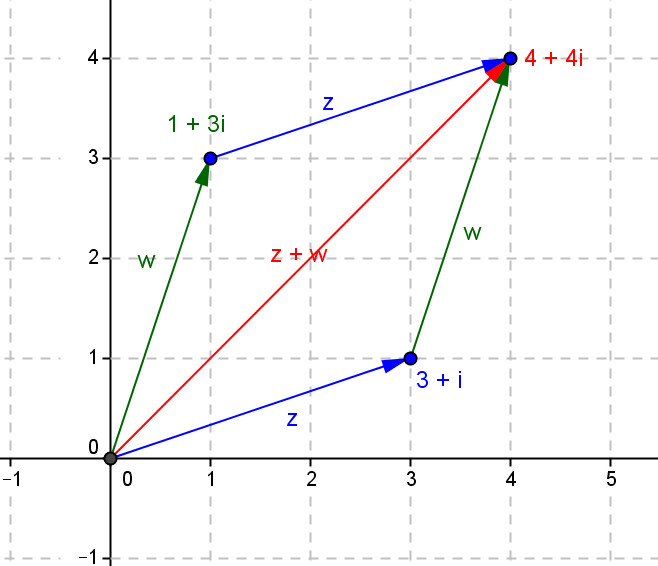 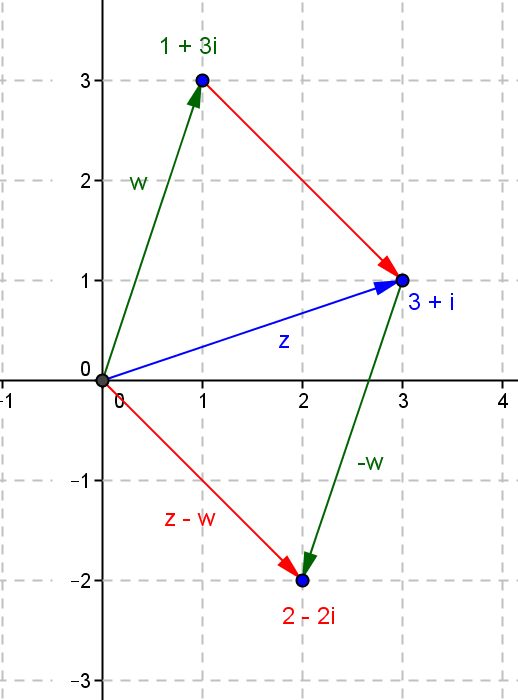 Explain why  and  geometrically.  (Hint:  Triangle inequality theorem)By using Example 5, we can apply the triangle inequality theorem into these two formulas. 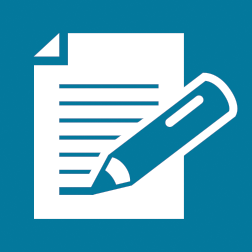 